Государственное бюджетное образовательное учреждениеВысшего профессионального образования«Красноярский государственный медицинский университетИмени профессора В.Ф. Войно-Ясенецкого»Министерства здравоохранения Российской Федерации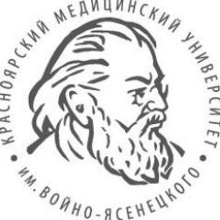 Педиатрический факультетКафедра детской хирургии с курсом ПО им. проф. В.П.КрасовскойЗав. Кафедрой: КМН, доцент Портнягина Э.В.Руководитель ординатуры: КМН, доцент Портнягина Э.В.РефератКрипторхизмВыполнил: ординатор кафедры детской хирургии с курсом ПО им. проф. В.П.КрасовскойБратковский Д.А.Красноярск 2022 г.План реферата1) Общие сведения о крипторхизме2) Этиология и формальный генез3) Классификация крипторхизма4) Клиника крипторхизма5) Диагностика крипторхизма6) Хирургическое лечение крипторхизма7) Ближайшие и отдаленные результаты хирургического лечения крипторхизма8) Заключение.Общие сведения о крипторхизме.Клинически термин  «крипторхизм»  (kryptos-скрытое,  orchis-яичко)  являетсясинонимом термина «неопустившиеся яички», который в свою очередь  определяетто, что яички при внутриутробном развитии  плода  не  спустились  до  своегонормального положения  на  дне  мошонки.  Такое  определение  делает  термин«крипторхизм» собирательным, обобщающим все  те  аномалии  положения  яичка,когда оно не достигает дна мошонка Taким oбpазом,  в  пoнятиe  «крипторхизм»входят различные виды эктопии яичек, незавершенное  опускание  (когда  яичкорасположенно   высоко   в   мошонке).    Аномалия    бывает    односторонней(kryptorhismus unilateralis) и  двусторонней  (kryptorchismus  bilateralis).Крипторхизм, как и паховые и особенно врожденные грыжи, бывает чаще справа.Крипторхизм не относится к числу редких  хирургических  заболеваний.  Увзрослых аномалия положения яичек наблюдается в 0,3% случаев, а  у  детей  иподростков — в несколько раз чаще, составляя к периоду  полового  созревания2—3%.Этиология, эмбриогенезВ процессе  роста  и  развития  мужские  половые  железы  претерпевают  вэмбриогенезе значительные изменения в своем  положении:  они  опускаются  от места первичной закладки в поясничной области через переднюю брюшную  стенку в  мошонку.  Этот  сложный  и  длинный  путь  опускания  является   основной предпосылкой  возникновения аномалий положения яичка.На одном из этапов своего нормального пути от нижнего  полюса  почки  довхода в мошонку яичко может  задержаться.  Это  состояние  обозначается  какнезавершенное опускание или задержка яичка (retentio testis). Различают  двеосновные формы задержки яичка: брюшную,  когда  яичко  остается  в  пределахбрюшной полости  (retentio  testis  abdominalis),  и  паховую,  когда  яичкозадерживается в паховом канале или у  его  поверхностного  кольца  (retentiotestis inguinalis).Наряду с задержкой яичка встречается и другая, более редкая аномалия  егоположения, связанная с неправильно    закончившимся    процессом  опускания.При этой аномалии яичко уклоняется  от  нормального  пути  и  по  выходе  изповерхностного пахового кольца может,  подвернувшись  кверху,  располагатьсяна  апоневрозе  наружной  косой  мышцы  живота  недалеко  от  поверхностногопахового кольца — паховая эктопия (ectopia testis inguinalis). В этиологии  и  патогенезе  крипторхизма  наряду  с  концепцией  анатомо-механического  порядка  значительное  место  занимают  теорий   гормональнойнeдостаточности. Если односторонняя паховая ретенция и  разные виды  эктопиияичек  имеют  в  своем  генезе  ана-  томо-механические  причины,   то   придвусторонних aбдоминальных задержках (так называемом истинном  крипторхизме)причиной, в  современном  понимании  этиологии  и  патогенеза  крипторхизма,являются  гормональные  и  наследственно-биологические  факторы   наряду   спервичным дефектом эмбриональных закладок.Эндокринные причины дистопии яичек сложны и  разнообразны  и  чаще  всего«сосредоточены по оси гипофизо-генитальной» (Zanini и  Marconi,  1960).  Онисостоят или в недостаточной секреции гонадотропного  гормона  передней  долигипофиза, или в недостаточной реакции  яичек  на  гипофизарное  раздражение.При первичной эмбриональной аплазии яичка (первичной аплазии  герминативногоэпителия) избыток секреции  гонадотропина,  не  регулируемый  аплазированнымяичком, вызывает в свою очередь морфологическое изменение  в  передней  долегипофиза. В результате — нарушение гормональной корреляции, а  неполноценныеяички, неспособные реагировать на гормональную стимуляцию, не опускаются.В редких случаях сочетания дистопии яичек  с  diabetes  insipidus  или  сожирением типа  dystrophia  adiposogenitalis  имеет  место  гипоталамическаяэтиология  (Knauth  и  Potempa,  1963).  Установлена  также  связь  задержкимиграции и развития яичек на почве тиреоидной недостаточности.Следует   отметить,  что  и  в  настоящее  время  недостаточно   ясныпотенциальные  возможности  неопустившихся  яичек   в   смысле    возрастнойграницы, когда  еще  возможна  регенерация  сперматогенного  эпителия  послеперемещения  яичек  в  мошонку  и  тем  самым   ликвидация   неблагоприятныхфизиологических  условий.  Очевидно,  эти   возможности   не   исчерпываютсяполностью и в период полового созревания.Классификация крипторхизмаB распознавании отдельных форм заболевания, oпределении методов  лечения,выборе возрастных  сроков  для  операции  и  уточнении  предстоящего  объемавмешательств большое значение имеет классификация  крипторхизма.Под истинным крипторхизмом обычно подразумевают  абдоминальную  задержкугипоплазированных яичек. Гипоплазия может  быть  результатом  герминативногопорока  развития  —  первичная  или  гормонально  обусловленная  -вторичная.Истиный крипторхизм, как правило,  бывает  двусторонним  и  имеет  своимфоном более или менее выраженную картину общей эндокринопатии. Это  наиболеесложная  форма  крипторхизма,  представляющая   значительныё   трудности   враспознавании и лечении.Ретрагированное яичко, свободно  подвижное  (псевдоретенция,  или  ложныйкрипторхизм), расположёно в паху и может быть перемещено  исследующей  рукойпутем легкой тракции до корня мошонки, а затем снова ускользнуть  в  паховыйканал.В   практическом   отношений   целесообразно    выделить    приобретенныйкрипторхизм,   который   может   явиться   следствием   травмы,   неудачногооперативного вмешательства, ношения бандажа.Ретроперитонеально расположенные яички—абдоминальные ретенции  и  тазовыеэктопии — можно по праву отнести к так называемому  истинному  крипторхизму:яички действительно «надежно спрятаны»  и  клиническим  методам  обнаружениянедоступны. Уточнение диагноза здесь возможно  в  большинстве  случаев  лишьпри лапаротомии. Среди эктопий следует выделить паховую эктопию, на  которуюприходится 1/3 всех случаев пахового крипторхизма.Парадоксальная эктопия (ectopia transversa  paradoxa),  при  которой  обаяичка расположены в одной половине мошонки и опускаются через  один  паховыйканал, встречается редко и не отражается  на   состоянии  и  функции  яичек.Случаи ectopia transversa paradoxa  не  следует   относить  к  крипторхизму,поскольку оба яичка ходятся в мошонке.Клиника крипторхизма1. БолиУ 60-70% всех больных  крипторхизмом  наблюдаются  тянущие  боли  в  паховойобласти или чувство неловкости. Это постояные  ,  нерезкие  со  своеобразнойэмоциональной  окраской  болевые  ощущения.   При  паховой   эктопии   яичкатянущие боли бывают иногда при длительном пребывании в положении  сидя,  чтоможно объяснить сдавлением яичка в бедренно-паховой складке.  Вообще  данныесвидетельствуют о резком возрастании частоты  болевого  синдрома  у  больныхстарше 20 лет, что вполне является понятным.2. Вторичные половые признакиПри исследовании  больного  с  крипторхизмом  оценка  характера  и  развитиявторичных половых признаков позволяет клинически определить  функцию  яичек,выявить отклонения полового развития и др. 3. Сопутствующие аномалииУ некоторых больных крипторхизм выступает  как  одно  из  многих  проявленийрасстройств врожденного порядка. В какой мере крипторхизм  входит  составнойчастью в комплекс этих нарушений, - в  качестве  ли  непременного  атрибута,случайным проявлением из числа множества генетических  аберраций  или  же  вдругих, пока неизвестных нам связях, -все  это  остается  невыясненным.  Вотпочему  необходимо   обращать   внимание   на   сочетание   крипторхизма   саномалиями.Среди таких  аномалий  присутствуют:  расщелина  губы  и  неба,  короткаяуздечка языка, врожденный  порок  сердца,  атрезия  ануса,  пупочная  грыжа,фимоз, гипоспадия и многие другие диспластические аномалии.4. Сопутсвующая патологияА) ГрыжиБ) Гидроцеле5.  ОсложненияА) ВоспалениеБ) УщемлениеВ) ЗаворотГ) МалигнизацияДиагностика крипторхизмаОбследование больных  с  крипторхизмом,  как  и  при  других  нозологическихформах,   должно   быть   комплексным   и    с    необходимостью    включатьобщесоматическое,    урологическое,    рентгенорадиологические     и     др.исследования, в том числе и по возможности специальное генетическое.1. АнамнезПомимо   общего,   специальный   анамнез   предполагает   уточнение   данныхперинатального, постнатального, семейного анамнеза. Сбор анамнеза  у  детей,подростков и юношей необходимо  стремиться  дополнить  подробной  беседой  сродителями, лучше с матерью.Диагностика крипторхизма имеет в виду: 1) выявить локализацию  яичка;  2)дать   анатомо-функциональную   характеристику   неопущенного   яичка;    3)попытаться уточнить этиологию  и  патогенез  неопущенного  яичка  у  данногобольного.2. Эпидемиологическое исследование3. Физикальное исследованиеА) ОсмотрБ) Пальпация4. Инструментальные методы исслелованияВключают в себя орхиволюмометрию, тестиметрию, орхиотонометрию.5. Аппаратные методы исследованияДля постановки и уточнения диагноза крипторхизм используются  такие  методы,как:  краниография,  остеография,  урография,   пельвиграфия,   ангиография,компьютерная   томография,   ЯМР,    радионуклидные    исследования,    УЗИ,лапороскопия и т. д.Хирургическое лечение крипторхизма1. Выбор оптимального возраста для оперативного вмешательства2. Показания к операцииДля неопущенного яичка в настоящее время есть  лишь  один  метод  лечения  -хирургический.  Хирургическое лечение  служит  методом  выбора  в  следующихслучаях: 1) все варианты эктопических яичек; 2)  при  наличии  сопутствующейгрыжи;  3)  все  варианты  ретенции  яичка  с  убедительной   симптоматикой,подтверждаемой физикальным и  другими  видами  исследований;  4)  ятрогенный(рецидивный) крипторхизм; 5) пубертатный  возраст  впервые  обратившегося  кврачу больного с неопущенным яичком.В плане решения  ведущей  цели  лечения,  -  сохранения  фертильности,  -современные   возможности   в   отношении   крипторхизма   с   учетом    егогетерогенности  могут  быть  ориентировочно  классифицированы  в   следующиегруппы; лечения в соответствии с  известной  схемой  Burger  a.  de  Kretser(1981):I. Рациональное лечение:1) вторичная тестикулярная патология (дистопия),2) обструктивная азооспермия (включая полную сепарацию придатка и яичка),3) сексоневроз.II. Эмпирическое лечение:1) олитоспермия,2) низкая подвижность спермиев.III. Никакого лечения:1) первичная тестикулярная патология (дисгенезия),2) агенезия придатка, семявыносящего протока,3) редкие врожденные синдромы.Значение схемы заключается в констатации реальных возможностей  хирургии,к сожалению, пока  довольно  ограниченных,  и,  по-видимому,  ни  по  одномудругому вопросу это  так  демонстративно  не  проявляется,  как  по  вопросусохранения сперматогенеза в низведенном яичке.3. Низведение яичка в мошонкуОперативное  вмешательство  при  кринторхизме  включает  в  себя   несколькоэтапов: а)выбор  оперативного  доступа;  б)мобилизация  элементов  семенногоканатика; в)создание ложа яичку; г)орхиофиксация.А) Выбор доступаПовсеместно  применяется  традиционный   паховый   доступ,   описанный   дляорхиопексии Schuller в 1881 г.,  а  также  Langerhans  (цит.  по  Morger  a.Gysler, 1977). Поскольку низведение яичка и грыжесечение - одни из  наиболеечастых операций  в  детской  хирургии,  то  рутинность  применения  паховогодоступа   представляется   сама   собой   разумеющейся,   хотя   при    этомзатушевываются особенности  той  и  другой  операции.  Прежде  всего,  косойнадпаховый  разрез,  применяемый  при  грыжесечении  у   взрослых   или   жерекомендуемый кожный разрез от лобкового бугорка по  направлению  к  верхнейподвздошной  ости  (Redman,   1980)   не   отвечают   косметическим   целям.Предпочтительнее разрез 4-6 см  по  нижней  брюшной  косой  мышцы  живота  ирассекается  по   ходу   волокон   через   поверхностное   паховое   кольцо.Преимущества этого разреза в том, что с наступлением пубертатности  лобковыеволосы маскируют почти весь послеоперационный рубец. Кроме  того,  при  этомразрезе не отмечено келлоидных рубцов,  тогда  как  при  надпаховом  разрезетакое осложнение бывает.B условиях ограниченности паховым доступом нет иного  выхода,  кроме  какпопытаться расширить его пересечением в латеральном  направлении  внутреннейкосой и поперечной мышц, поперечной фасции,  что  известно  как  расширенныйпаховый доступ по Gross (1956). Этот  доступ  использовал  Redman  (1980)  впоисках высоко ретенированного яичка.  В  случаях  короткости  тестикулярныхсосудов Коор  (1977)  предложил  из  пахового  доступа  рассекать  апоневрознаружной косой мышцы по ходу его волокон, а затем внутреннюю косую мышцу  довнутреннего пахового  кольца,  но  без  рассечения  поверхностного  паховогокольца. Этот доступ использовали Gibbons a. oth. (1979), Woodard a.  Trulock(1983), а у нас в стране – А. А. Гайбуллаев (1984). Mengel a. Hecker  (1983)для  получения  достаточного  простора   для   мобилизации   пересекали   нарасстоянии  2  см  элекгроножом  внутреннюю  косую  и  поперечную  мышцы  отвнутреннего пахового кольца.Гораздо менее травматичным, отвечающим  требованиям  высокой  забрюшинноймобилизации элементов  семенного  канатика  является  предбрюшинный  доступ,предложенный  в  герниологии  хирургом  госпиталя  Королевского  Колледжа  вЛондоне G. Lenthal Cheatle (1920, 1921).Методы временной орхиофиксацииМетод МикстераФиксация  низведенного  яичка  в  мошонку   прошивной   лигатурой   к   кожеипсилатерального бедра четко описана у  Mixter(1924).  Важным  моментом  дляэтого  и  многих  других  способов  орхиофиксации  является   такая   детальоперации,  как  техника   проведения   фиксирующей   («якорной»)   лигатуры.Фиксирующую  лигатуру  проводят  в  области  перехода  белочной  оболочки  всобственную  оболочку  яичка  у  нижнего  полюса.  Выбор  дистальной   точкификсации  определяется  предварительной   «примеркой»,  исходя   из   такогоположения яичка, при котором нет тяги за тестикулярные сосуды.Метод КитляТехническое выполнение операции временной  орхиопексии  с  созданием  кожноймошоночно-бедренной  манжетки  (анастомоз)  осуществляется  в   определеннойпоследовательности. После создания ложа для  яичка  на  дне  мошонки  делаютразрез длиной 2-2,5 см. Уровень разреза на бедре  ставят  в  зависимость  отстепени  удавшейся  мобилизации  элементов  семенного  канатика,  что   тожеделается с помощью примерки. На заднюю губу анастомоза  накладывают  швы  израссасывающего материала, после чего якорным швом фиксируют яичко и  ушиваютпереднюю губу анастомоза. На уголки анастомоза  накладывают  швы  по  Тоrek.Разъединение анастомоза производится через 6-8 нед.Метод ФоулераОдним из шагов по пути отказа от способов  ригидной  орхиофиксации  к  бедрубыло применение метода Fowler (1972). Техника его выполнения состоит в  том,что лигатура, ранее наложенная в избранной точке,  проводится  через  нижнюючасть мошонки, после чего прошивается промежностный шов позади мошонки  так,чтобы при последующем завязывании  шва  не  было  тракции  за  тестикулярныесосуды. Указанием на имеющуюся тракцию служит натяжение промежностного  шва.При фиксации по Фоулеру яичко почти всегда несколько оттягивается  к  заднейповерхности мошонки, не давая характерного выпячивания ее контуров.  Якорныйшов снимается на 6-е сут.Метод  БивенаФиксация низведенного в мошонку яичка производится прошивной лигатурой,  обаконца которой выведены через мошонку и завязаны на  трубке.  Трубку  и  нитьудаляют на 7-е сутки после операции.Методы постоянной орхиофиксацииМетод Петривальского-ШемакераМетод предложенный более полустолетия назад обрел много сторонников у нас  встране.Выполняется  он  так.  После  завершения  мобилизации  элементов   семенногоканатика указательный палец проводится через  пахово-мошоночный  туннель  додна мошонки, которая с помощью первого пальца этой же руки  подтягивается  врану.  Вблизи  дна  мошонки  вводят  раствор  новокаина  для  гидравлическойпрепаровки мясистой оболочки от кожи (подкожного жира в мошонке нет).  Здесьже над пальцем делают  поперечный  разрез  кожи  соответственно  поперечному(короткому) диаметру яичка, обычно 2-2,5 см.Тупой  диссекцией,  используя  изогнутый  зажим  Бильрота  или   ножницы,формируют  ложе  для  яичка  между  кожей  мошонки  и  мясистой   оболочкой.Образовавшийся карман имеет  колоколообразную  форму,  причем  его  величинадолжна быть достаточной для свободной аккомодации яичка.  Мясистая  оболочказахватывается двумя зажимами, между которыми рассекается.  Теперь  изогнутыйзажим проводится через мошонку в паховую рану, захватывает  концы  лигатуры,прошитой через оболочки, и яичко выводится в мошоночную рану.С обеих сторон на разрез мясистой  оболочки  еще  до  выведения  яичка  вмошонку  накладывают  капроновые  швы  таким  образом,   чтобы   оставляемоеотверстие не позволило яичку  выскользнуть  кверху,  но  не  было  настолькоузким,  чтобы  стать  причиной  гемоциркуляторных   расстройств   в   яичке.Лигатурами, наложенными на мясистую оболочку, не  прошивают  яичко  или  егооболочки (Ерохин А. П.), как это делают  другие  авторы.  Этот  метод  такжечасто сочетается с другими способами орхиофикспции (Фоулер, Бивен).  Якорныйшов при дополнительной фиксации как по Фоулеру,  так  и  по  Бивену-Бенсону-Лотфи сниммается на 6-7-е сутки после операции.Метод ОмбреданияМетод основан на фиксации яичка  к  перегородке  мошонки.  Продолжительностьвыполнения операции низведения по  Омбреданну  занимает  40  минут,  что  неотличается по времени и усилиям от производства операции по  другим  методампостоянной орхиофиксации.[ОрхиосептопексияРассматривая возможные варианты  использования  перегородки  мошонки,  можнобез  особых  натяжек  заметить  логическую  последовательность  от   способаOmbredanne  (1910)  транссепгального  перемещения  неопущенного   яичка   заперегородку мошонки к способу Welch (1972) "оконной септопексии" -  фиксациинизведенного яичка в самой перегородке мошонки (схема  1  -  3)  и  затем  кфиксации в ипсилатеральной половине мошонки к перегородке (схема 1 - 4).Способ, названный орхиосептопексией,  предельно  прост  для  техническоговыполнения.  Указательным  пальцем,  введенным  со  стороны   дна   мошонки,выпячивают  перегородку  мошонки  в  паховую  рану,  проводят  и  завязываютлигатуру. Убирая палец, перемещают яичко вместе с мошонкой в  ортотопическоеположение.  Достоинством  способа   является   отсутствие   манипуляций   наперегородке, кроме фиксации одним швом из нерассасывающегося материала.  Темсамым учтено предостережение об опасности циркулягорной недостаточности  приналожении многих фиксирующих швов.Хорошо   зарекомендовал   себя    такой    метод    орхиофиксации,    какорхиосептоадгезия. Суть метода заключается в  том,  что  спомощью  тканевогоклея  МК-7  производят  приклеивание  общей  влагалищной  оболочки  яичка  кперегородке мошонки.При  освещении  оперативного  вмешательства  при   крипторхизме   следуетзатронуть  некоторые  особенности  лечения   других   разновидностей   этогозаболевания.Так двустороний крипторхизм рекомендуется оперировать раздельно и  делатьперерыв между операциями с одной  и  другой  стороны  не  менее  чем  в  6-8месяцев.  Это  связано  с  тем,  что  хирург  не  застрахован  от  случайныхосложнений, связанных с операцией, и  неудачный  исход  операции  и  атрофияобоих  яичек  равносильно  кастрации.  Имеет  значение  и  продолжительностьопарации,  которая  часто  проводиться  под  местной  анастезией  и   тяжелопереноситься мобильной психикой больного.Многие хирурги  и  урологи  весьма  сдержанно  относятся  к  оперативномулечению  и двусторонней абдоминальной ретенции. Так как  многие  высказываютмысль,  что  всякое  яичко  расположенное   в   брюшной   полости   являетсянеполноценным.  Однака  в  пользу   хирургического   лечения   двустороннегоабдоминального крипторхизма говорят и  убедительные  статистические  данные.При  нелеченном  двустороннем   крипторхизме   примерно   в   10%    случаевсохраняется сперматогенез.  При своевременной  удачной  операции  эта  цифрадостигает 70-80%.4. КрипторхэктомияВ хирургии крипторхизма альтернативой операции низведения  яичка  в  мошюнкувыступает первичная крипторхэктомия. Хирурги относительно редко прибегают  ктакому решению, если только нет тотальной  атрофии,  стремясь  при  малейшейвозможности сохранить источник даже остаточной инкреторной функции.Считают, что  у  мальчиков  до  возраста  половозрелости  крипторхэктомияпоказана:  1)  при  гипоплазии,   атрофии   неопущенного   яичка;   2)   Принедостаточности длины семявыносящего протока,  что  препятствует  низведениюяичка;  3)  при  коротких  элементах   семенного   канатика   с   нарушеннымурогентиальным соединением. У больных других возрастных  групп  показания  кпервичной крипторхэктомии следующие: 1) односторонний крипторхизм у  больныхстарше 20 лет; 2) подозрение на малигнизацию. Следует  не  забывать,  что  овозможности орхиэктомии родители мальчика должны быть информированы  до  илидаже во время операции.В техническом отношении крипторхэктомия  не  представляет  особенностей,  заисключением  случаев,  подозрительных  на  малигнизацию.  В  этих   условияхприменяют паховую  эксплорацию  или  же  лапаротомию  при  брюшной  опухоли,мобилизацию семенного канатика не ниже уровня внутреннего пахового кольца  сизоляцией семенных сосудов от остальной части канатика, окклюзию  сосудистойножки мягким зажимом  на  уровне  внутреннего  кольца,  выведение  яичка  измошонки с рассечением общей  влагалищной  оболочки  для  эксплорации  яичка.Яичко удаляется после высокого пересечения семенного канатика.5.Послеоперационный периодВедение послеоперационного периода в хирургии крипторхизма  имеет  некоторыеособенности, а возможная общая  тяжесть  его  закладывается  в  значительноймере в ходе самой операции.При  всех  методах  временной  орхиофиксации  за  бедро  (нитью,  кожнойманжеткой и пр.)  с  целью  профилактики  возможной  тяги  за  тестикупярныесосуды, а также обеспечения послеоперационного  комфорта  нижнюю  конечностьбольного  на  оперированной  стороне  укладывают  на  шине  Бёлера  или   жеподкладывают в подколенные области  толстый  валик.  Полусогнутое  положениенижних конечностей сохраняется 3-4 суток, хотя больному разрешаеться  ходитьсо 2-го. послеоперационного дня. Первую перевязку делают на следующий  послеоперации   день.   Кожную   манжетку   ежедневно   обрабатывают    растворомбриллиантового зеленого. На период до второго этапа операции  Китли  больныхи их родителей обучают навыкам гигиенического ухода за кожной  манжеткой,  вособенности области туннеля между мошонкой и бедром. При способах  временнойорхиофиксации Микстера, Фоулера, Бивена часто отмечается  мокнутие  в  местевыхода ниш из мошонки и у места фиксации к коже бедра. В  этих  случаях  2-3раза в день наносят на нити у мест  мокнутия  по  нескольку  капель  винногоспирта, что значительно улучшает состояние кожи. Фиксирующий шов удаляют  иа6-е с., а швы паховой раны на  5-6-е  с.  и  тогда  же  выписывают  больногодомой.Послеоперационное ведение больных после  применения  методов  постояннойорхиофиксации    имеет    свои    особенности.    После    орихосептопексии,орхиосептоадгезии больной держит  ноги  в  постели  полусогнутыми,  а  бедраразделенны  подушкой  или  валиком,  чтобы  предотвратить  их   аддукцию   вближайшем послеоперационном периоде. Первые  4  дня  больного  содержат  безтрусов, хотя ходить разрешают на следующий день. В дальнейшем всем  больным,оперированным по поводу неопущенного яичка,  не  рекомендуют  носить  тесныетрусы, джинсы, "плавки" и  т.п.  в  любое  время  года,  а  зимой,  как  эторекомендует  Abzelius  (1979),  советуют  пользоваться  кальсонами  на   1-2размера больше,  вырезая участок в области промежности.В послеоперационном периоде, кроме рутинной медикаментозной терапии,  наосновании экспериментальных работ (Райцина С.С.  и  др.,  1974;  Neufeld  a.oth., 1972) по профилактике посттравматической атрофии семенника  угнетениеммедиаторов   воспаления    -    простагландинов    -    больным    назначаютацетилсалициловую кислоту в дозе 50 мг/кг в течение 7 дней.Среди послеоперационных  осложнений встречаются такие,  как:  1)нагноениепаховой раны; 2) нагноение уголков кожной манжетки; 3) острый некроз яичкаЛетальность при оперативном лечении крипторхизма сообщается исключительноредко.Ближайшие и отдаленные результаты хирургического лечения крипторхизмаБольшинство клиницистов при оценке отдаленных результатов основывается насостоянии низведенного яичка: его величине и  консистенции.  Одновременно  сэтим учитывают подвижность и положение яичка: у  дна  мошонки,  у  основанияили вне ее.  Важным  тестом  является   состояние  половой  функции.  Однакосудить о состоянии половой функции можно только после  наступления  половогосозревания,  да  и  то   при   наличии   двусторонней   аномалии.   Согласнолитературным данным,  наличие  одного  нормально  расположенного  в  мошонкеяичка  оказывается  достаточным  как  для  формирования  вторичных   половыхпризнаков,   так   и    для    обеспечения    нормального    сперматогенеза.Проводя оценку  результатов  оперативного  лечения  пользуются  следующейсхемой.Результаты оцениваем как отличные, если низведенное  яичко  увеличиваетсядо размеров здорового или же отмечается заметная тенденция к увеличению  егоразмеров. Одновременно с этим  яичко  должно  соответствовать  здоровому  посвоей консистенции и свободно  располагаться  в  средней  или  нижней  третимошонки, т. е. быть достаточно подвижным. К хорошим результатам  относят  теслучаи, когда не отмечается тенденции  к  увеличению  размеров  низведенногояичка, но оно свободно расположено в  средней  или  нижней  трети   мошонки.Однако размеры и консистенция низведенного яичка не должны быть меньше,  чемони были до oперации.  Только  в  этом  случае  можно  быть  уверенным,  чтооперация технически была выполнена правильно.Если яичко увеличилось в  размерах,  но  расположено  высоко  в  мошонке,результат     операции      расценивается       как      удовлетворительный.Результаты определяются  как  плохие  в  случае  некроза  яичка  или  егоатрофии. Подобным же образом следует рассматривать  и  ретракцию  яичка  прирасположении его вне мошонки независимо от наличия жалоб и состояния  яичка.Всякое заметное уменьшение  размеров  яичка  и  его  консистенции  не  можетрасцениваться иначе как неудовлетворительный результат.Нужно сказать, что чем больше развивается хирургия, тем  больший  процентотличного результата. В настоящее время результаты  операций  распределяютсяследующим образом: хорошо>=отлично>удовлетворительно>неудовлетворительно.ЗаключениеЗа последние  годы  много  нового  и  неожиданного  внесено  в  учение  окрипторхизме и клиническую практику. Становится  все  более  очевидным,  чторешение этой проблемы требует коллективных  усилий  специалистов  различногопрофиля,  включая  генетиков,   морфологов,   иммунологов,   эндокринологов,хирургов и др. Практический врач окажется на уровне современных  требований,если будет не только четко ориентироваться в принятых схемах  диагностики  илечения больных с неопущенными  яичками,  но  и  быть  в  курсе  современныхтеоретических исканий в области крипторхизма,  включая  противоречащие  другдругу точки зрения, неясности и затруднения.Список использованной литературы1) Горелик С. Л. «Крипторхизм и его хирургическое лечение»  М. 1981 г.2) Ерохин А. П., Воложин С. И. «Крипторхизм»  М. 1995 г.3) Исаков Ю. Ф. «Детская хирургия»  М. 1978 г.4) Долецкий С. Я. «Детская хирургия» М. 1970 г.